Epigenetics and more... Προτάσεις βιβλίων by Athenian Science
Απάντηση-Προς: marketing@perivolaropoulou.gr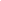 